КГУ «Большемалышенская средняя школа»(наименование  организации образования)Краткосрочный планТема урока №67Ход урокаРаздел:Комплексные числаКомплексные числаФИО педагогаКасенова А.Т.Касенова А.Т.Дата:  Класс: 11Количество присутствующих: Количество отсутствующих:Тема урока:Действия над комплексными числами ,заданными в алгебраической формеДействия над комплексными числами ,заданными в алгебраической форме Цели обучения в соответствии 
с учебной программой:11.1.2.1. Выполнять арифметические действия над комплексными числами заданными в алгебраической форме11.1.2.1. Выполнять арифметические действия над комплексными числами заданными в алгебраической формеЦели урока:Знают арифметические действия над комплексными числами заданными в алгебраической форме Умеют выполнять арифметические действия над комплексными числами заданными в алгебраической формеЗнают арифметические действия над комплексными числами заданными в алгебраической форме Умеют выполнять арифметические действия над комплексными числами заданными в алгебраической формеЭтап урока/ ВремяДействия педагогаДействия ученикаОцениваниеРесурсыПриветствие, создание коллаборативной среды/ 2 минПроверяет готовность к уроку. Создаёт положительный эмоциональный настрой на учебную деятельность.Ученики делятся на группы по 3-4 человека (учитель выбирает способ деления по своему усмотрению). Включаются в деловой ритм урока.Похвала учителяПрезентация 
Изучение нового материала/ 20минТеоретический материал для самостоятельного изученияНад комплексными числами в алгебраической форме можно выполнять следующие действия.1) Сложение.Определение. Суммой комплексных чисел z1 = a1 + b1 i и z2 = a2 + b2i называется комплексное число z, действительная часть которого равна сумме действительных частей z1 и z2, а мнимая часть - сумме мнимых частей чисел z1 и z2, то есть z = (a1 + a2) + (b1 + b2) i.Числа z1 и z2 называются слагаемыми.Сложение комплексных чисел обладает следующими свойствами:1º. Коммутативность: z1 + z2 = z2 + z1.2º. Ассоциативность: (z1 + z2) + z3 = z1 + (z2 + z3).3º. Комплексное число – a – bi называется противоположным комплексному числу z = a + bi. Комплексное число, противоположное комплексному числу z, обозначается -z. Сумма комплексных чисел z и -z равна нулю: z + (-z) = 0Пример 1. Выполните сложение (3 – i) + (-1 + 2i).(3 – i) + (-1 + 2i) = (3 + (-1)) + (-1 + 2) i = 2 + 1i.2) Вычитание.Определение. Вычесть из комплексного числа z1 комплексное число z2, значит найти такое комплексное число z, что z + z2 =z1.Теорема. Разность комплексных чисел существует и притом единственная.Пример 2. Выполните вычитание (4 – 2i) - (-3 + 2i).(4 – 2i) - (-3 + 2i) = (4 - (-3)) + (-2 - 2) i = 7 – 4i.3) Умножение.Определение. Произведением комплексных чисел z1=a1+ b1 i и z2=a2+b2i называется комплексное число z, определяемое равенством:z = (a1 a2 – b1b2) + (a1b2 + a2b1) i.Числа z1 и z2 называются сомножителями.Умножение комплексных чисел обладает следующими свойствами:1º. Коммутативность: z1z2 = z2 z1.2º. Ассоциативность: (z1z2)z3 = z1 (z2z3)3º. Дистрибутивность умножения относительно сложения:(z1 + z2) z3 = z1z3 + z2z3.4º. z ·  = (a + bi) (a – bi) = a2 + b2 - действительное число.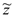 На практике умножение комплексных чисел производят по правилу умножения суммы на сумму и выделения действительной и мнимой части.В следующем примере рассмотрим умножение комплексных чисел двумя способами: по правилу и умножением суммы на сумму.Пример 3. Выполните умножение (2 + 3i) (5 – 7i).1 способ. (2 + 3i) (5 – 7i) = (2⋅ 5 – 3⋅ (- 7)) + (2⋅ (- 7) + 3⋅ 5)i == (10 + 21) + (- 14 + 15)i = 31 + i.2 способ. (2 + 3i) (5 – 7i) = 2⋅ 5 + 2⋅ (- 7i) + 3i⋅ 5 + 3i⋅ (- 7i) == 10 – 14i + 15i + 21 = 31 + i.4) Деление.Определение. Разделить комплексное число z1 на комплексное число z2, значит найти такое комплексное число z, что z · z2 = z1.Теорема. Частное комплексных чисел существует и единственно, если z2 ≠ 0 + 0i.На практике частное комплексных чисел находят путем умножения числителя и знаменателя на число, сопряженное знаменателю.Пусть z1 = a1 + b1i, z2 = a2 + b2i, тогда 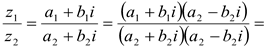 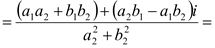 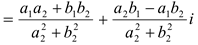 В следующем примере выполним деление по формуле и правилу умножения на число, сопряженное знаменателю.Пример 4. Найти частное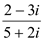 1 способ.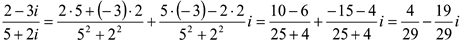 2 способ.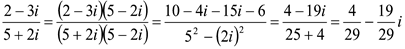 5) Возведение в целую положительную степень.а) Степени мнимой единицы.Пользуясь равенством i2 = -1, легко определить любую целую положительную степень мнимой единицы. Имеем:i3 = i2 i = -i,i4 = i2 i2 = 1,i5 = i4 i = i,i6 = i4 i2 = -1,i7 = i5 i2 = -i,i8 = i6 i2 = 1 и т. д.Это показывает, что значения степени in, где n – целое положительное число, периодически повторяется при увеличении показателя на 4 .Поэтому, чтобы возвести число i в целую положительную степень, надо показатель степени разделить на 4 и возвести i в степень, показатель которой равен остатку от деления.Пример 5. Вычислите: (i 36 + i 17) · i 23.i 36 = (i 4) 9 = 1 9 = 1,i 17 = i 4⋅ 4+1 = (i 4)4⋅ i = 1 · i = i.i 23 = i 4⋅ 5+3 = (i 4)5⋅ i3 = 1 · i3 = - i.(i 36 + i 17) · i 23 = (1 + i) (- i) = - i + 1= 1 – i.б) Возведение комплексного числа в целую положительную степень производится по правилу возведения двучлена в соответствующую степень, так как оно представляет собой частный случай умножения одинаковых комплексных сомножителей.Пример 6. Вычислите: (4 + 2i) 3(4 + 2i) 3 = 4 3 + 3⋅ 42⋅ 2i + 3⋅ 4⋅ (2i)2 + (2i)3 = 64 + 96i – 48 – 8i = 16 + 88i.Каждая группа работает по учебнику (можно раздаточный материал приготовить из теории ) делают краткий конспект и показывают итог своей работыВзаимооценивание,  Учебник Закрепление изученного материала/ 13 мин.Работа в парах : По учебнику решить №17.1 - №17.3 не четные номера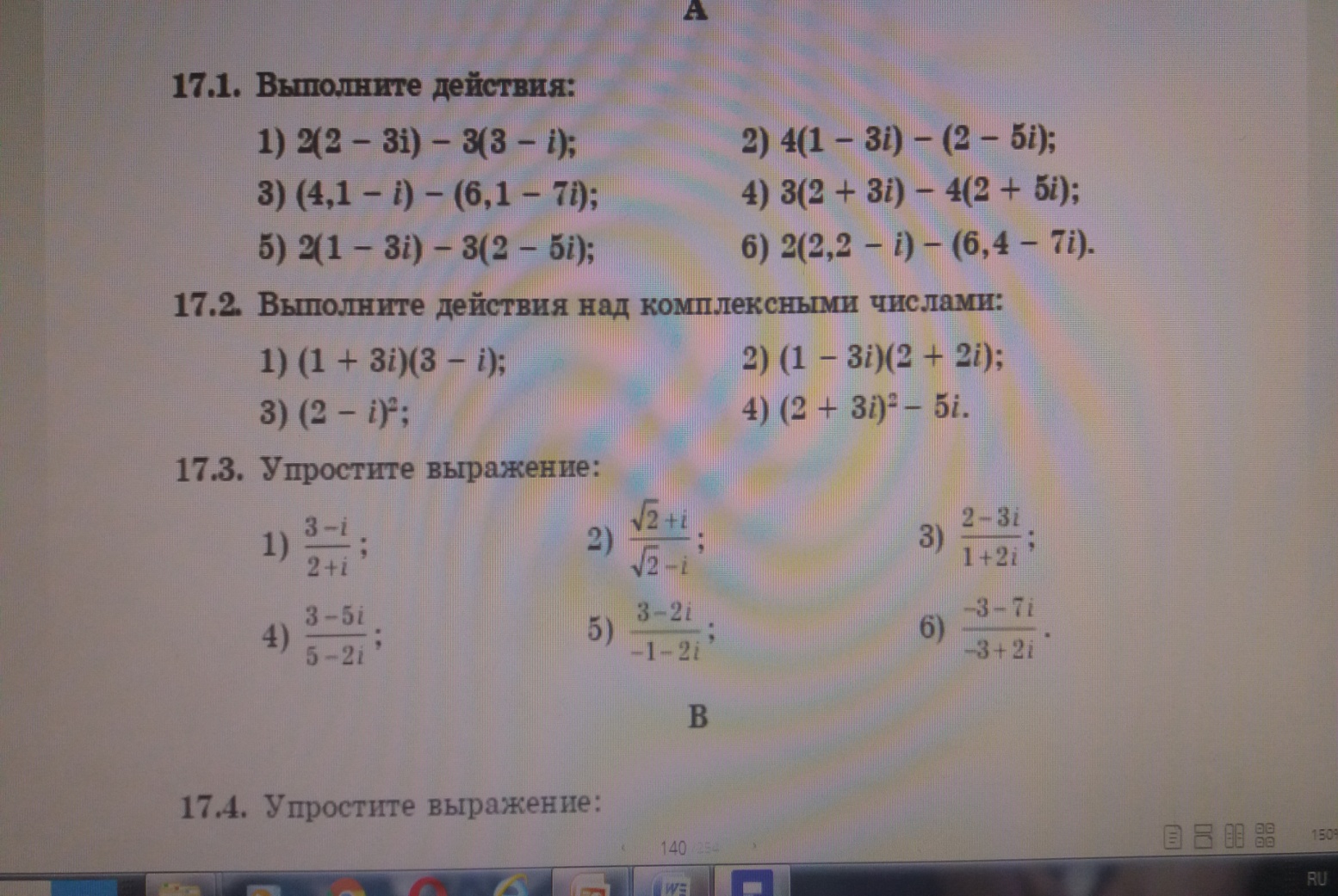 Выполняют заданияОценивание по дескриптору:Знает действия над комплексными числамиУмеет выполнять действия над комплекснымчислами
Учебник А11 Абылкасымова А.Е.Домашнее задание 2 мин §17, решить №17.1 - №17.3 четные номераЗаписывают в дневники домашнее заданиеРефлексия/ 3 мин.В конце урока учащиеся проводят рефлексию:- что узнал, чему научился- что осталось непонятным - над чем необходимо работатьУчащиеся подытоживают свои знания по изучаемой теме.  